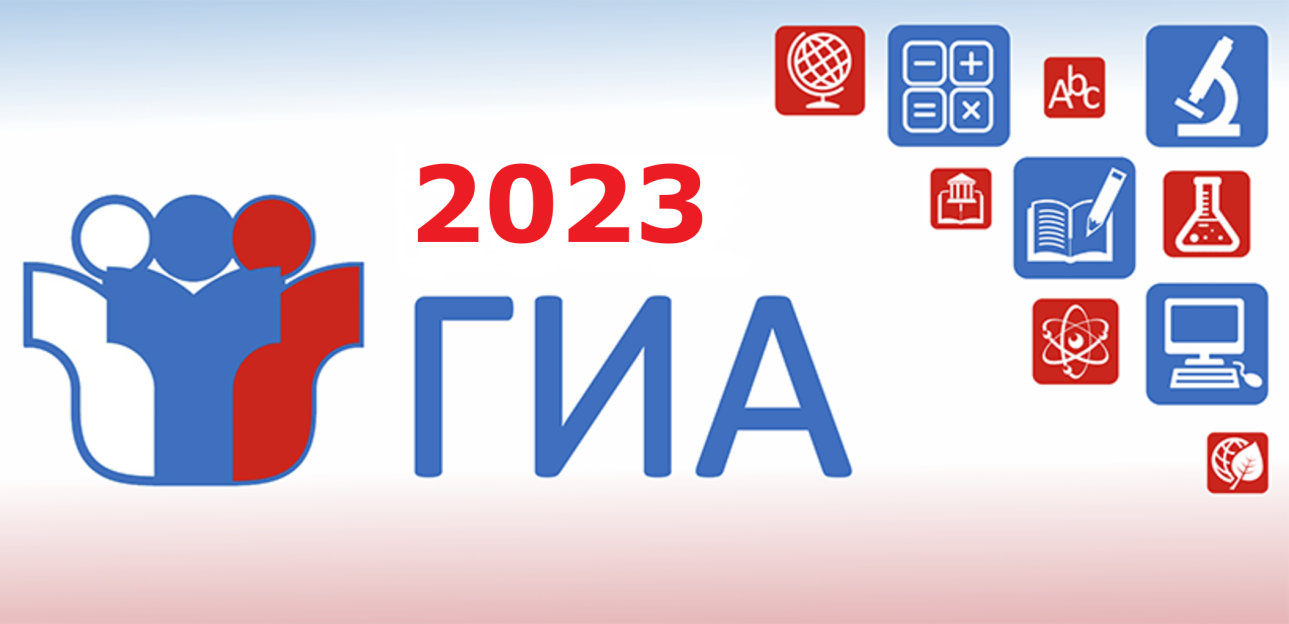 Результаты ЕГЭРезультаты ГИА-11 признаются удовлетворительными в случае, если участник ГИА-11 по обязательным учебным предметам набрал количество баллов не ниже минимального, определяемого Рособрнадзором, или получил отметку не ниже удовлетворительной. Пересдача неудовлетворительного результата экзамена в текущем учебном году предусмотрена только по обязательным учебным предметам; по учебным предметам  по выбору – только через год.Сроки обработки бланков ЕГЭ и ГВЭ, а также проверка предметными комиссиями ответов на задания экзаменационной работы с развернутым ответом, ответов на задания текстов, тем, заданий, билетов ГВЭОсновной период ГИА-11Сроки обработки бланков ЕГЭ и ГВЭ, а также проверка предметными комиссиями ответов на задания экзаменационной работы с развернутым ответом, ответов на задания текстов, тем, заданий, билетов ГВЭОсновной период ГИА-11Утвержденные результаты ЕГЭ 2023 года доступны участникам из всех регионов России в их личных кабинетах на портале Госуслуг. Результаты загружаются на портал по мере их обработки, но не позднее официальных дней объявления результатов, установленных утвержденным Рособрнадзором графиком.Для того, чтобы ознакомиться со своими результатами через портал Госуслуг, необходимо создать там учетную запись и подтвердить личные данные. Узнать свои результаты можно, авторизовавшись на портале и зайдя через личный кабинет в раздел «Документы» в подразделе «Образование». Сканы экзаменационных работ на портале Госуслуг не размещаются.Если результаты обработаны и утверждены, но не отображаются на портале, необходимо проверить корректность своих персональных данных (ФИО, серия и номер паспорта, СНИЛС и др.) в своем профиле на портале Госуслуг и, при необходимости, скорректировать их. Если все персональные данные в профиле внесены верно, нужно обратиться в орган управления образованием региона, на территории которого участник сдавал ЕГЭ, для проверки корректности персональных данных, внесенных в региональную информационную систему обеспечения проведения государственной итоговой аттестации, и, при необходимости, их исправить.Результаты ЕГЭ выпускники текущего года могут узнать в своей образовательной организации, выпускники прошлых лет – в местах, где они регистрировались на сдачу экзаменов.Также продолжает действовать сервис проверки результатов ЕГЭ на сайте Рособрнадзора. Размещение на данном ресурсе результатов ЕГЭ и электронных образов бланков работ участников осуществляется по решению региональных органов управления образованием. В настоящее время там доступны результаты ЕГЭ текущего года участников из почти всех регионов. Для того, чтобы узнать свой результат через данный сервис, предварительная регистрация не требуется. Достаточно ввести свое ФИО и номер паспорта, по которому сдавали ЕГЭ.
→ Результаты на официальном портале ЕГЭ - checkege.rustest.ru
→ЕГЭ по математике базового уровняНе позднее трех календарных дней после проведения экзаменаЕГЭ по математике профильного уровня, ГВЭ по математикеНе позднее четырех календарных дней после проведения экзаменаЕГЭ и ГВЭ по русскому языкуНе позднее шести календарных дней после проведения экзаменаЕГЭ и ГВЭ по учебным предметам по выборуНе позднее четырех календарных дней после проведения соответствующего экзаменаЕГЭ по математике базового уровняНе позднее трех календарных дней после проведения экзаменаЕГЭ по математике профильного уровня, ГВЭ по математикеНе позднее четырех календарных дней после проведения экзаменаЕГЭ и ГВЭ по русскому языкуНе позднее шести календарных дней после проведения экзаменаЕГЭ и ГВЭ по учебным предметам по выборуНе позднее четырех календарных дней после проведения соответствующего экзамена